Тернопільська загальноосвітня школа I-III ступенів №2Тернопільської міської ради Тернопільської областіКонспект виховного заходу в 9 класах Брейн-ринг  «Виконуй обов'язки, поважай правопорядок і закон»Підготувала: Ушакова С.АСпівпраця із службою у справах дітей: Харкава К. І.Тернопіль 2013Мета: Познайомити дітей з правами дитини згідно з Конвенцією Організації Об’єднаних  націй і Конституцією  України.  Розвивати свідоме застосування прав у вигляді гри: вміння використовувати свої знання на практиці. Виховувати етичну поведінку, почуття товариських стосунків, повагу до рідних, турботу про ближнього.Учасники: учні 9 класів; гра проходить у 5 етапів, у підсумку переможці нагороджуються грамотою.Правила гри:1. Учасники повинні дочекатися коли ведучий дочитає питання до кінця.2. Відповідь повинна бути чіткою, та зрозумілою.3. Якщо учасники, дали неправильну відповідь, то право відповіді надається іншій команді, а в разі коли і вони не змогли дати відповідь питання можуть дати вболівальники однієї з команд.4. Якщо команда не виконує правила з неї знімаються бали.Хід правознавчого рингу.  Вступне слово вчителя:Кожен народ любить свою батьківщину, робить усе для процвітання своєї держави, для її слави, свободи, незалежності. А ми живемо в Україні, волелюбній, мирній державі, і теж усім серцем любимо нашу милу, дорогу країну, хочемо, щоб вона стала процвітаючою, сильною, завжди була вільною і незалежною, бо всі ми громадяни нашої Вітчизни, патріоти, люблячі сини і дочки України.Ось погляньте на карту Європи. Тут багато є різних країн. Кожна з них має свою територію — землю, свою мову, культуру, історію і свої символи. Земля кожної держави — її недоторканна власність, яку вона готова обороняти від ворогів. Україна, наша Батьківщина, розміщена у центрі Європи. Вона також має свою землю, мову, культуру, історію, звичаї, традиції і державні символи.У кожної людини є права й великі обов’язки. Права і обов’язки записані у Конституції. (Показ). Якщо людина не лише користується наданими їй правами, а й виконує свої обов’язки, вона – справжній громадянин. Скільки б тобі не було років, де б ти не жив, твоє життя і життя всієї твоєї сім’ї, сусідів, родичів, твоїх товаришів протікає і надалі складатиметься за Основним Законом нашої держави.Ми з вами — патріоти і громадяни, які покликані захищати свій край від ворогів, трудитись так невтомно й завзято, щоб жилося всім добре, найкраще у світі, бо кожна людина має право на достойне і радісне життя.І тур. Навчально-дидактична гра «Щасливий випадок».На столі стоїть «Чарівна лампа» — житло джина. У ній міститься 12 маленьких манускриптів — запитань. Один із манускриптів — «щасливий випадок».Представники команд по черзі виходять і беруть подарунок джина -— запитання. Відповідати потрібно відразу, і команда може прийти на допомогу своєму гравцю. Кожна правильна відповідь оцінюється в 1 бал.Запитання.І.Яким чином реалізовано принцип рівності громадян у Конституції України?2.Що сказано в міжнародних документах про право на громадянство?3. «Загальна декларація прав людини» — це обов’язковий документ чи моральне зобов’язання?4.Як класифікуються обов’язки громадян України?5.Яка мета «Загальної декларації прав людини»?6.Що означає поняття «громадянин»?7. Які права ви вважаєте невід'ємними? Чому?8.Які сучасні Міжнародно-правові документи є стандартами в галузі прав людини?9.Хто такі апатриди?10. Що таке « права людини » ?11.Що таке обов’язок людини?12. «Щасливий випадок» — ви виграли 1 бал.ІI тур. Правова анкета.Конкурс являє собою письмове анкетування на знання правових фактів, положень, крилатих висловів.Запитання кожна команда складала самостійно, групуючи їх за блоками та виконуючи роль журналістів і науковців — правознавців. Кожна команда один раз ставить запитання та двічі — відповідає на запитання суперників.Команда готувала по два плакати з однаковими анкетними запитаннями, які вручають опонентам. Перемагає та команда, яка швидше й правильніше запише відповіді на запитання анкети. Час на виконання завдання — 3 хв. Кожна правильна відповідь оцінюється в 1 бал.III тур. Аналітичне завдання.Командам пропонуються групи слів, одне з яких буде зайвим за певною логікою. Вони мають відокремити його та пояснити, чому це слово є зайвим. Кожна правильна відповідь оцінюється в 1 бал. Час на обговорення — ЗО с.Групи слів.1.Князь, сотник, гетьман, президент.2.Верховна Рада, Державна Дума, рейхстаг, конгрес, Верховний Суд.3. Київська Русь, гетьманщина, Україна, Руська правда. ,IV тур. Правовий турнір.Турнір проводиться колективно всіма двома командами. Команди по черзі ставлять запитання сусідній команді і відповідають на поставлені запитання. Якщо на запитання не надійшла відповідь, право відповіді отримує інша команда. За відсутності правильної відповіді відповідає та команда, яка поставила запитання. Кожна правильна відповідь оцінюється в 1 бал.Запитання.1. Що таке правова власність?2.Що являє собою Хартія прав людини?3. Сформулюйте підстави набуття громадянства України.4. Як ви можете пояснити вислів «Загальної декларації прав людини» про те, що люди мають діяти щодо один одного в дусі братерства?5.Як ви гадаєте, чи можливе обмеження державою права громадян на вільне пересування? За яких умов?6. Чи має право держава обмежувати виїзд за кордон?7. Що означає право на свободу світогляду та віросповідання?8. До якої групи прав належить право на участь в управлінні державою.9. Який життєвий рівень слід уважати достатнім?10. Що означає світський характер освіти? 11. Що таке авторське право? 12.Що означає обов'язок захищати Вітчизну?13. Які конституційні обов’язки вам відомі?14.Що таке інтелектуальна власність?15.Які конституційні обов'язки ви виконуєте сьогодні?16.У чому виявляється єдність прав та обов'язків.17.Хто не може бути прийнятий до громадянства України?18.Що таке політичні права?19.Що таке громадянські (особисті) права?20. Що таке соціально-економічні права?21.Що означає право володіти, користуватися, розпоряджатися?V тур.  Літературно-правовий конкурс.Учням пропонуються певні ситуації з відомих казок, мультфільмів, кінофільмів, а вони мають перенести казкові події в Україну і дати правове пояснення про ті чи інші дії героїв, згідно з Конституцією України. Час на обговорення — 3 хв. Повна та правильна відповідь оцінюється у 2 бали.Ситуації.1.Пригадайте мультиплікаційну стрічку «80 днів навколо світу». Діючими особами цієї строчки були Філіас Фог, Паспорту, Містер Фікс. За деяких причин Містер Фікс заздалегідь знав, куди прямує Містер Фог і Паспорту. Як він про це дізнався і які Конституційні права при цьому були порушені?2.Пригадайте відому казку «Снігова королева». Могутня королева викрала Кая та перемістила його до Лапландії, бажаючи зробити його своїм спадкоємцем. Які Конституційні права при цьому були порушені?3. Пригадайте казку «Дюймовочка». Героїня потрапила в складну ситуацію, була викрадена Жабою, яка хотіла видати її заміж. Які права були порушені?4.Пригадайте відомий роман А. Дюма «Граф Монте-Крісто». Головний герой здолав усі труднощі та став досить заможною та титулованою людиною завдяки знайденому скарбу. Як ви вважаєте, чи мав він право привласнювати цей скарб?5. Як би ви розв’язали суперечку між котом Матроскіним і собакою Шариком щодо того, хто є власником телятка, що народилося від корови, яку Матроскін узяв в оренду? Мотивуйте свою відповідь.6.Наскільки правий був Остап Бендер, коли звертався до громадянина Корейка, як «юридична особа» до «юридичної особи»? Мотивуйте свою відповідь.Наприкінці гри журі підраховує бали. Виходячи з набраних балів, капітани команд виставляють оцінки за урок кожному гравцеві, коментуючи їх.Висновок.
     Не за горами час, коли ви закінчите школу і вступите у самостійне життя. Від вас вимагається успішно займатися дорученою справою, бути відповідальним, виконувати громадянські обов’язки – хорошого трудівника, захисника Вітчизни, патріота, борця з недоліками в суспільстві, господаря багатств країни, сім’янина. Державі буде важлива ваша думка, ваші позиції щодо проектів законодавчих актів, які виносяться на широке обговорення. При цьому корисно поповнювати свої правові знання. І особливо важливим є зміцнення готовності боротися зі злом, непримиренність до того, що заважає нам жити. Усе це потрібно громадянинові України.Журі підводить підсумки змагань, називає переможця, нагороджує активніших учасників, дякує за роботу.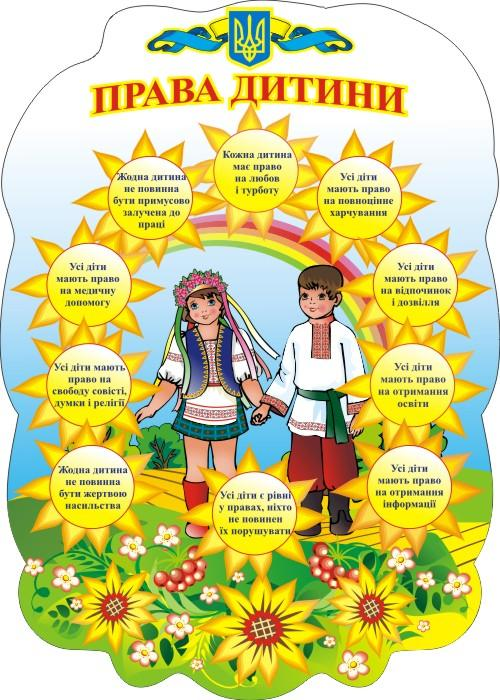 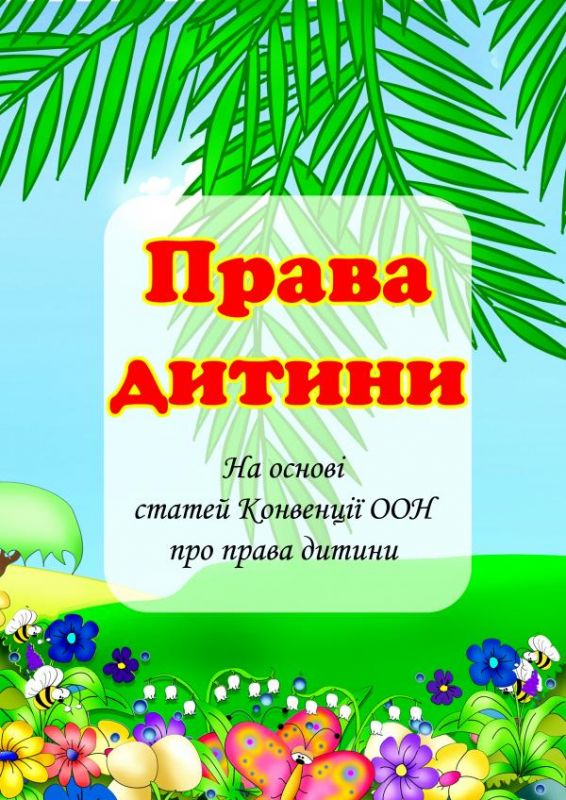 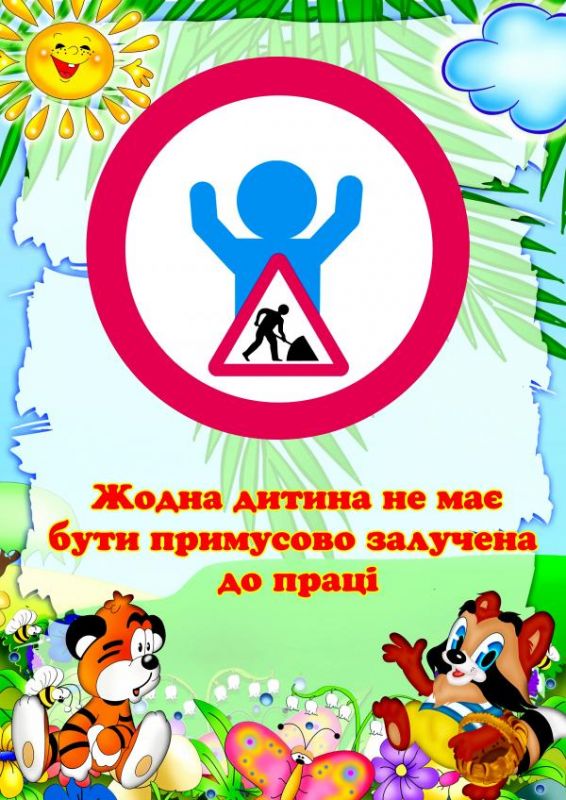 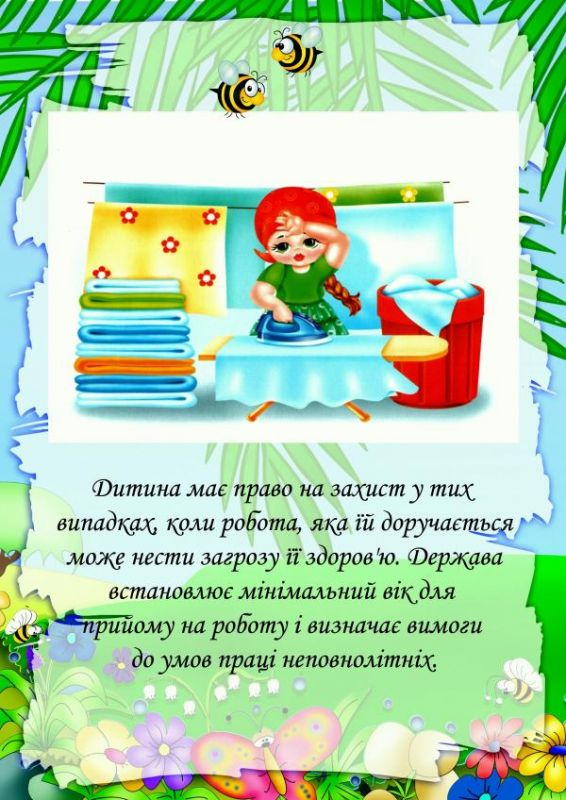 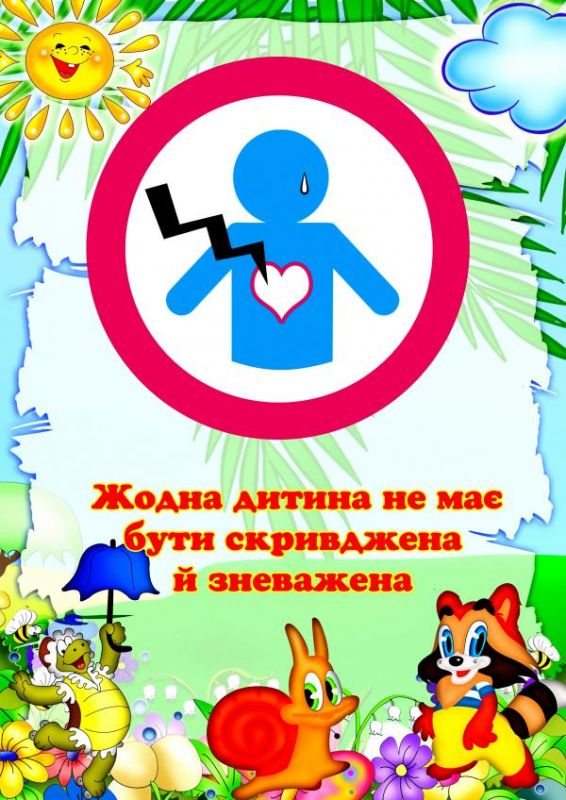 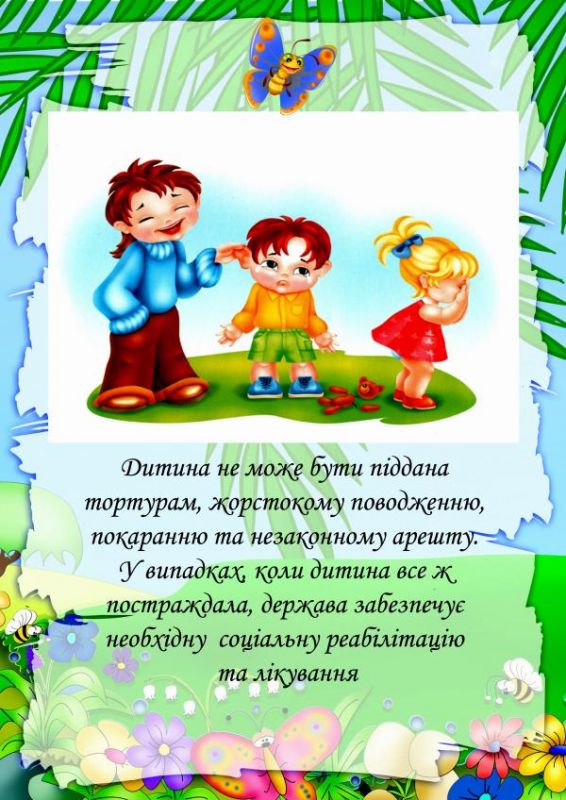 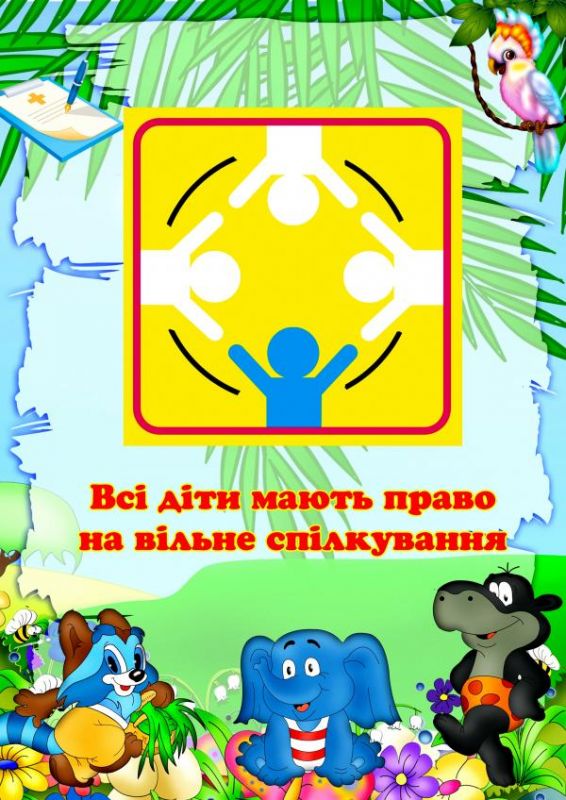 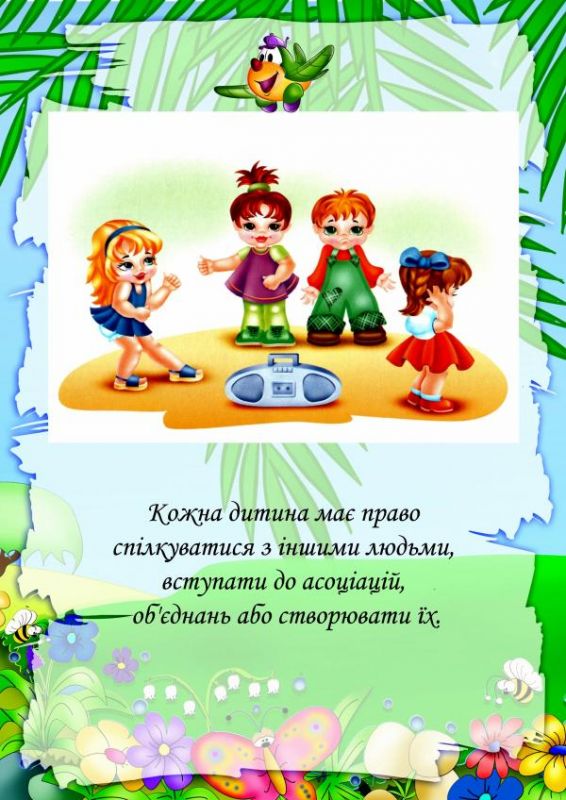 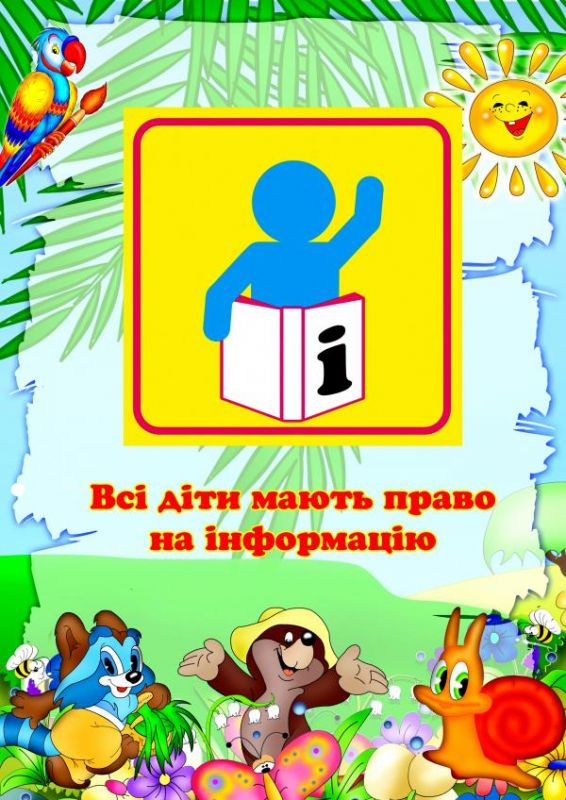 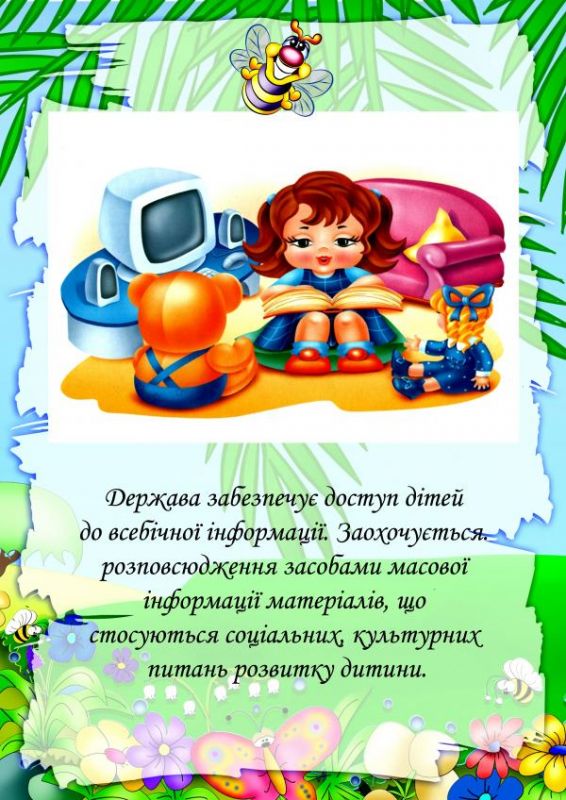 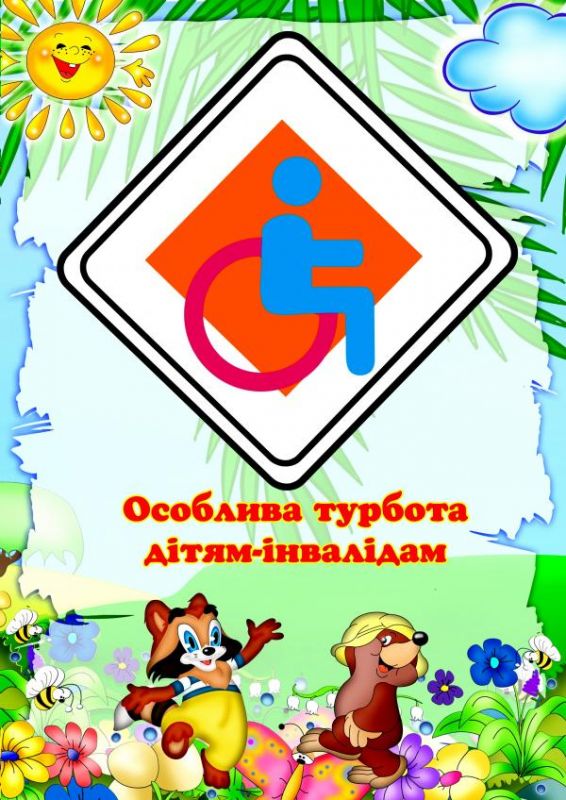 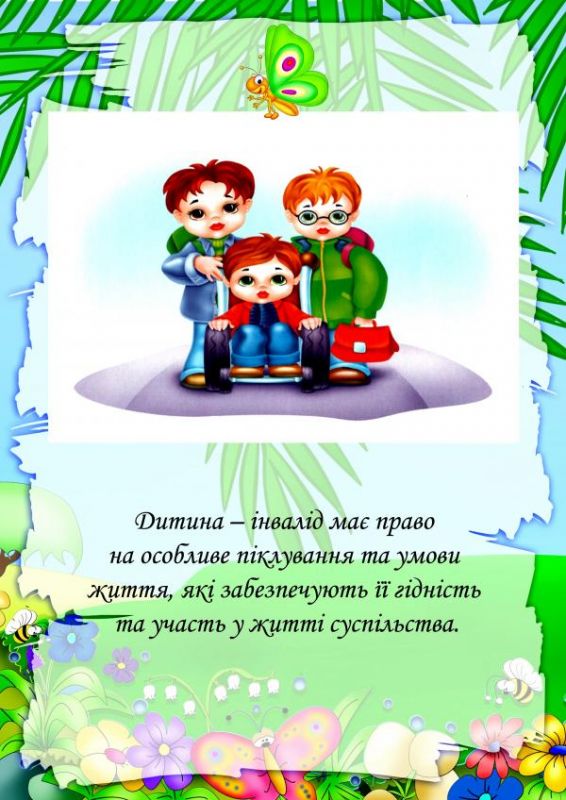 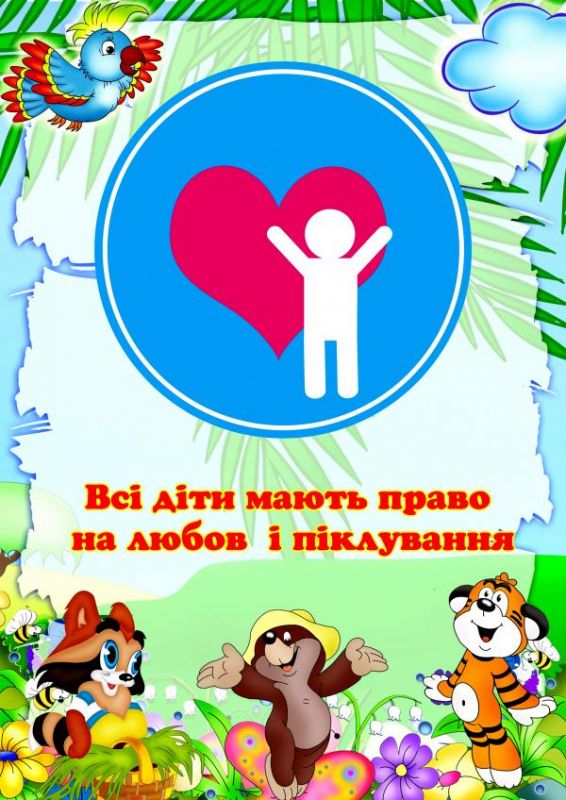 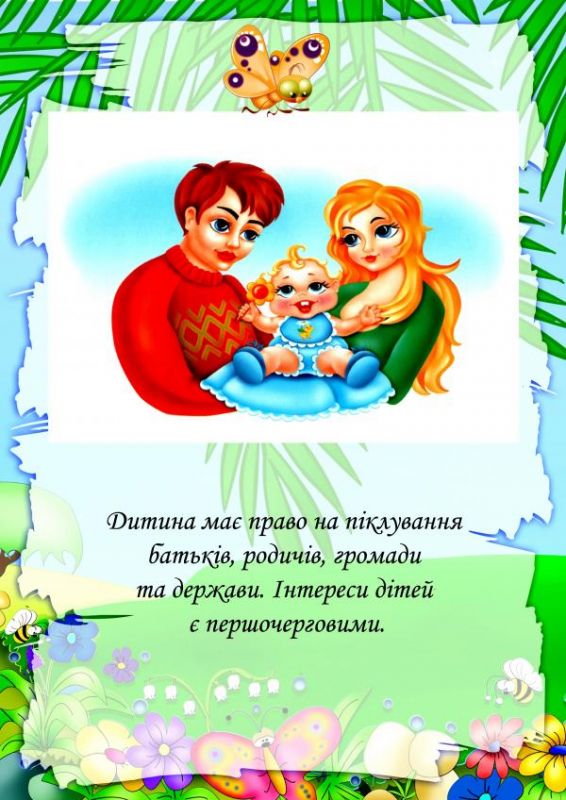 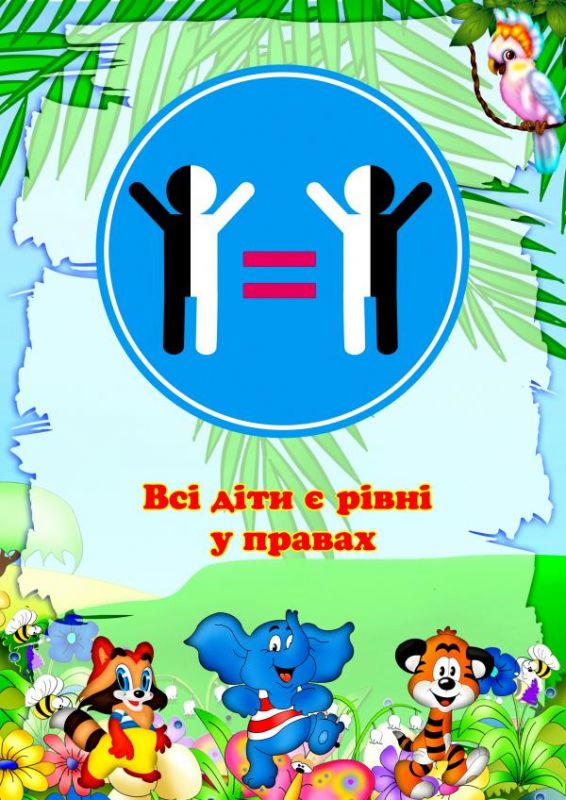 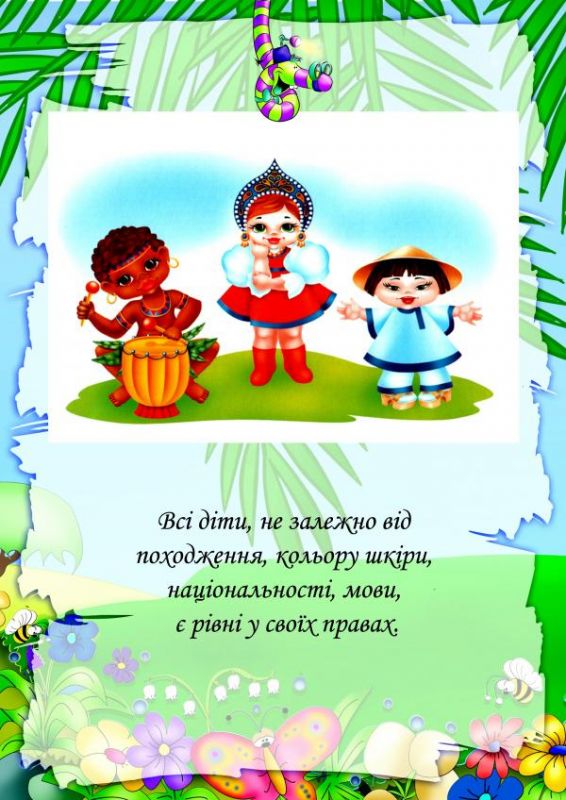 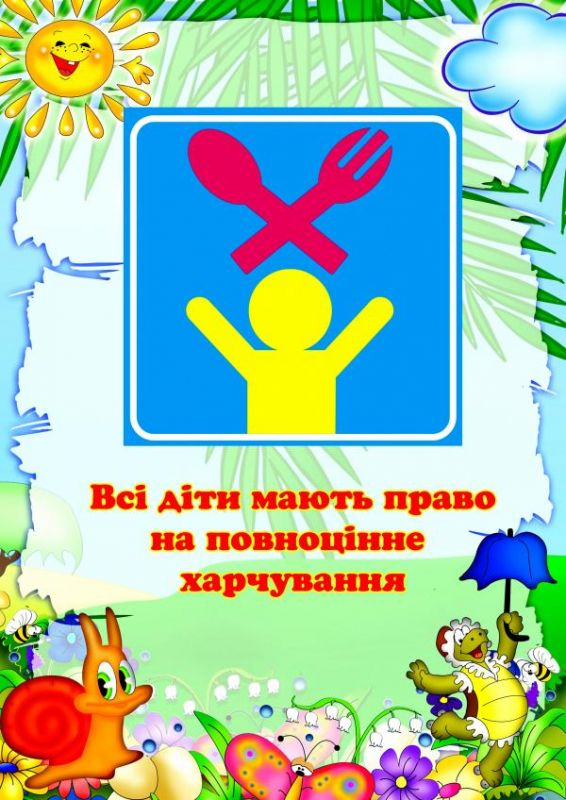 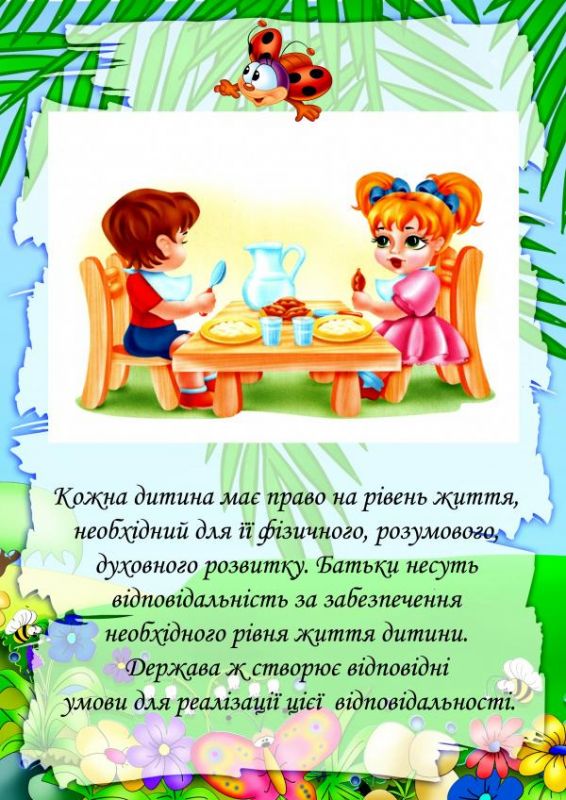 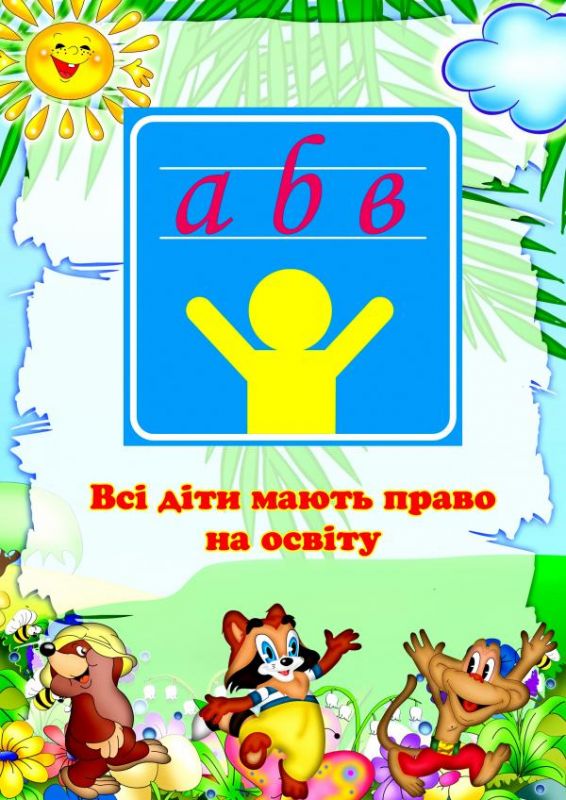 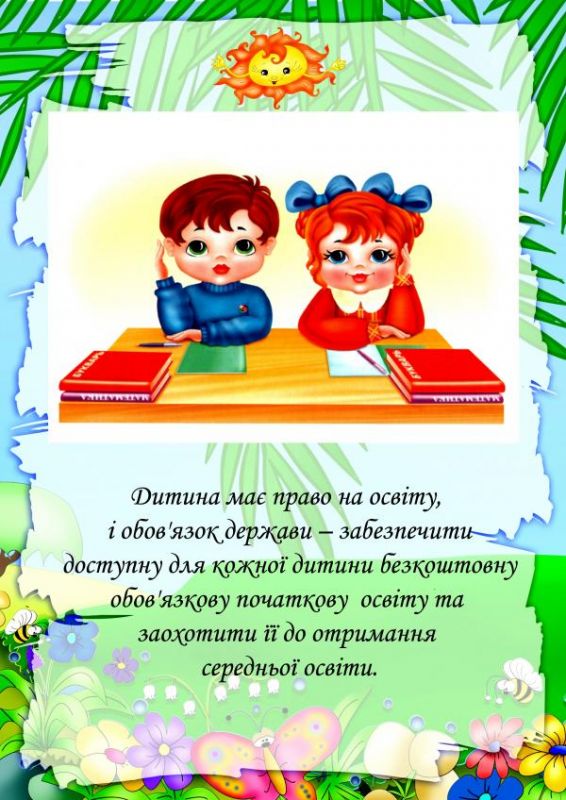 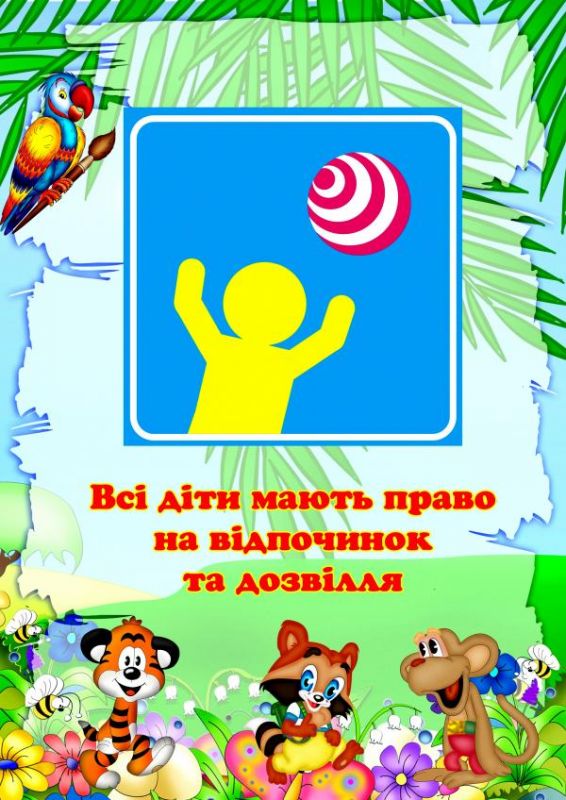 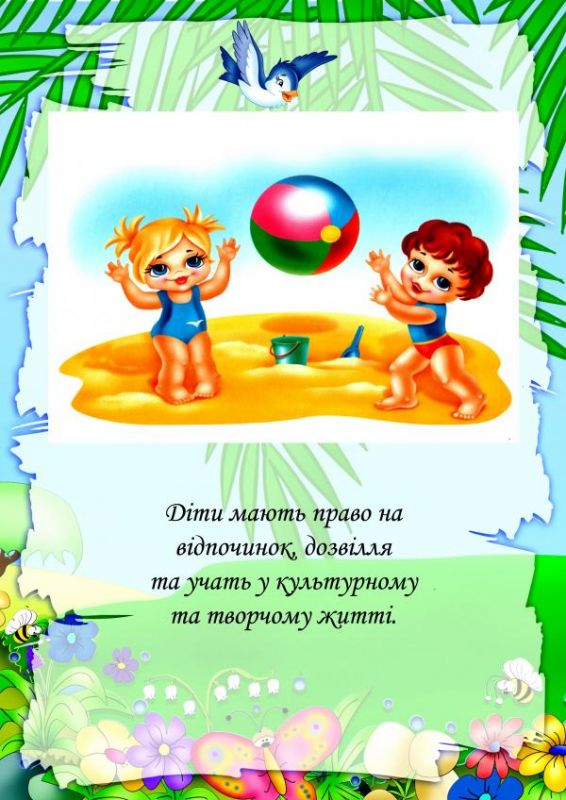 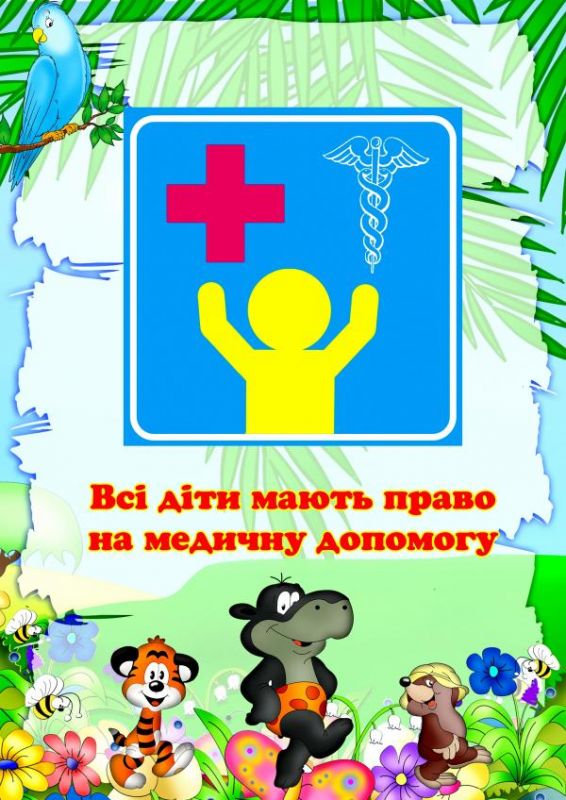 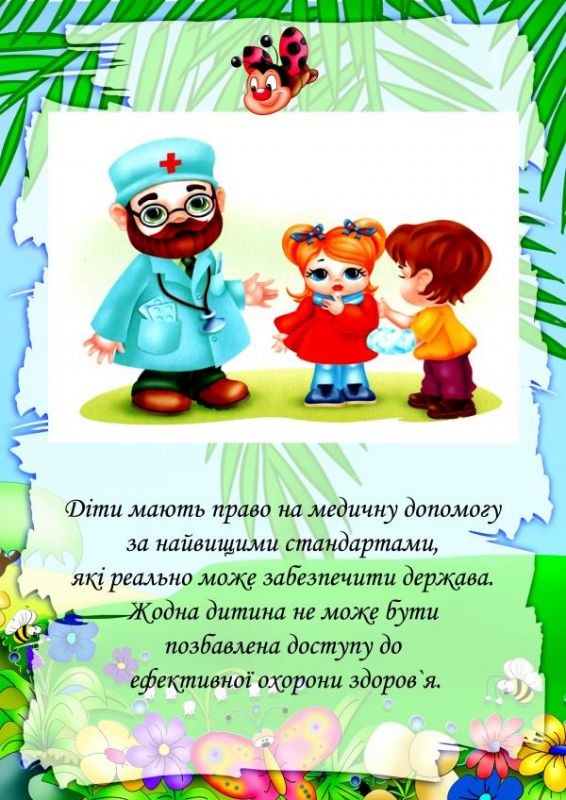 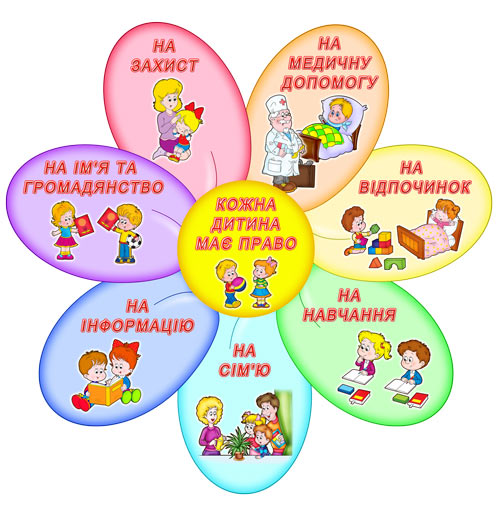 